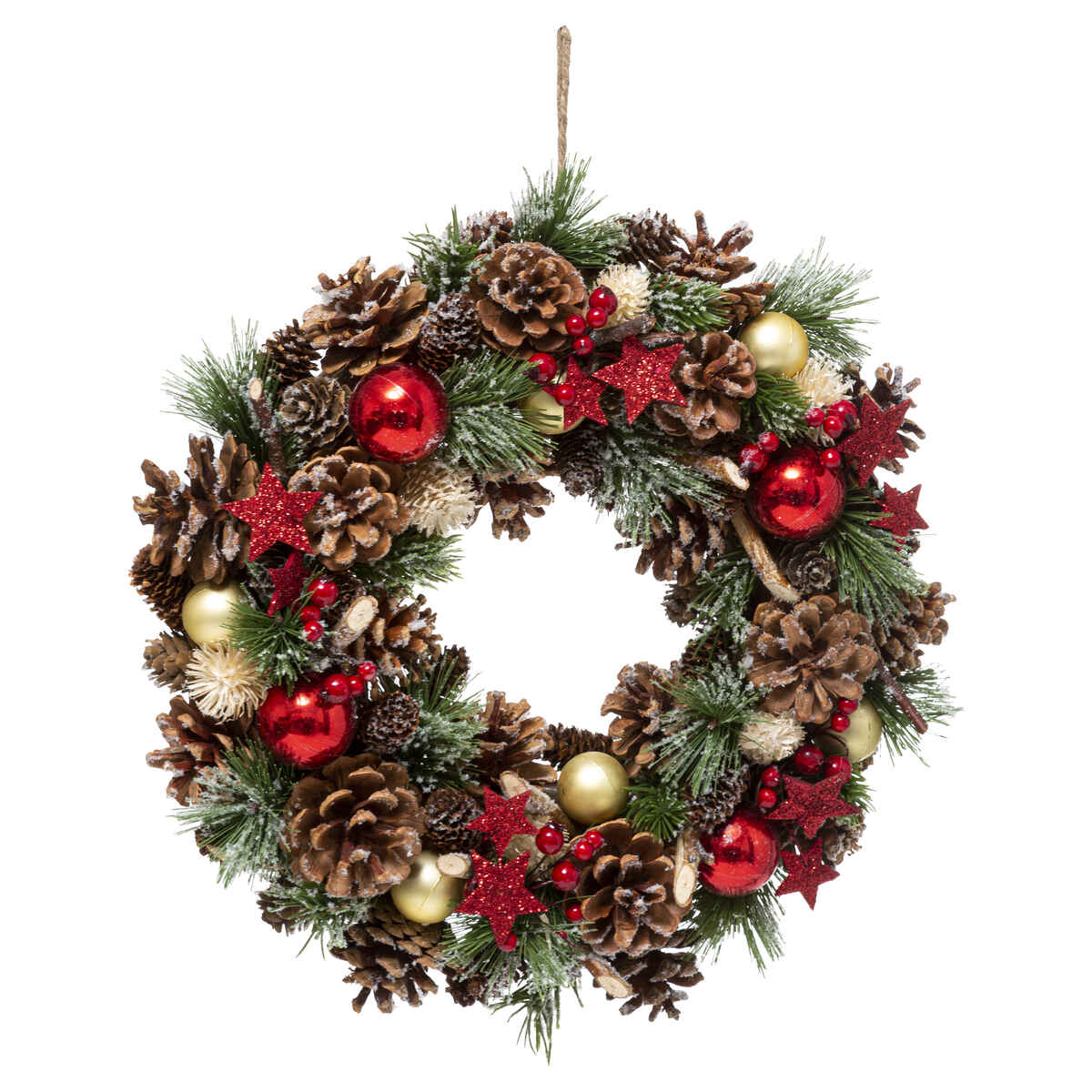 Milí obyvatelé městyse, rádi bychom Vás oslovili s výzvou VÝZDOBA KOSTELA VE FOŘTU NA VÁNOČNÍ KONCERT 18. 12. 2022.Pokud máte chuť, podpořte nás svými výtvory v podobě závěsných věnců. S Vaším souhlasem rádi zveřejníme Vaše jméno jako poděkování.Věnečky můžete přinést 17. 12. do kostela nebo průběžně do infocentra v Lánově či v Černém Dole (K. Boková tel. 731 179 682).Děkujeme za Vaši podporu a chuť tvořit s námi.P. S.: Věnce by měly být hlavně z přírodních materiálů.Buďte součástí našeho vánočního týmu!     Spolek pro kostel Fořt